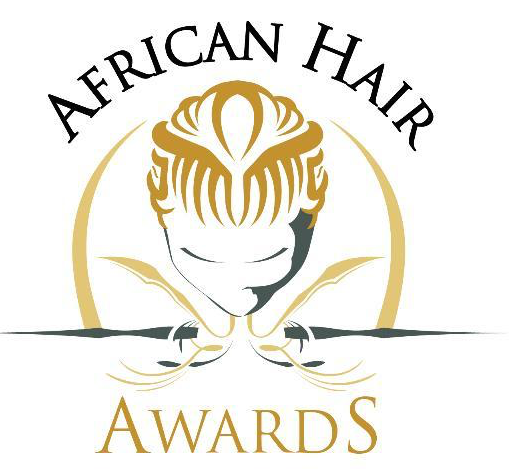 ANNUAL AFRICAN HAIR AWARDSCATEGORY  - CHEMICAL RELAXER PRODUCT RANGEPlease note:The below gives you advance knowledge of the questions that need to be answered in full.Please ensure the declarations and model release forms (below) are filled out, All photographic images and samples should reach us on the indicated dates.Please ensure you read and sign the entire general Awards Rules and Regulations document and your specific category rules and criteria before commencing any of your entry.The Total Questions is out of 100 you need to score 80% to qualify to be nominated in the 2016 African Hair AwardsQuestion 1 (10 points)In no more than 150 words describe how you earn the right to be awarded this title. __________________________________________________________________Question 2 (30 Points)  In no more than 200 words How long has your brand/product been in the industry?    How has your product impacted the lives of consumers and the industry as a whole? ___________________________________________________________________Question 3 (25 Points) List up to 10 career/product/brand highlights and activities of your Brand/Product__________________________________________________________________Question 4 (15 Points)Briefly describe your Brand/Product Safety Standards (100 words)__________________________________________________________________Question 5 (20 Points) Where is your brand currently available, distributed and Available (150 words)___________________________________________________________________  _____________________		___________________     __________________SUBMITTED BY	DATE                                 SIGNATURE_____________________	__________________       ___________________RECEIVED BY	DATE                                 SIGNATURE